Maja Kadievska Vojnovikj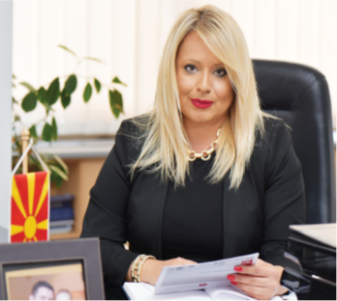 PROFILE SUMMARYCentral banker with 16 years of experience in macroeconomic management, monetary and fiscal policy. Experienced in monetary policy implementation, fiscal policy, financial markets, foreign reserves management, payment systems, and governance of the Central bank balance sheet. Proven leadership, project manager and problem-solving skills. PROFESSIONAL EXPERIENCEUniversity of American College Skopje - UACS                                                                                                    February 2019 - Lecturer at intro to macroeconomics and intro to microeconomicsNational Bank of the Republic of Macedonia                                                                                                        July 2011 – July 2018Vice Governor and Executive member of the Board of National bank of the Republic of Macedonia, responsible for Sector of Financial Market Operations and Payment SystemsChairman of the Foreign Reserves Investment CommitteeResponsible for strategic assets allocation, for tactical positioning, implementation and compliance monitoring Responsible for reporting to the Governor for developments in the global economy with focus on Europe, US and AsiaChairman of the Assets and Liabilities Management CommitteeResponsible for preparation and submission of the Financial Plan and Investment Plan to NBRM Board and their execution monitoring Member of the Monetary Policy CommitteeResponsible for monetary policy operations, changes in the monetary instruments setup, for banks’ liquidity forecasts and for providing the analysis of the external and domestic economic developments to MPC Important projects under management and supervision:Development of new efficient operational monetary policy framework and for Strategy of De-Euroization of the Macedonian economyEngagement in the World Bank Reserve Advisory and Management Program – RAMP that allowed implementation of best practices and institutional capacity building in all aspects of foreign reserves managementUpgrade of the Macedonian Interbank Payment System (MIPS-RTGS system) for payment in Euros via ECB TARGET 2 system and e -banking for execution of government international payment operations Preparation of the Strategy for reducing cash payments in the Republic of MacedoniaPreparation of a New Law on payment services and systems implementing PSD and some articles of PSD2, E-money 2 and Settlement Finality Directive Organization of the annual conferences on payments and market infrastructures and high-level Conference on Monetary Policy and Asset ManagementNational Bank of the Republic of Macedonia                                                                                               February 2003 – July 2011Advisor- Analyst in Monetary Policy and Research Department, the External Sector Developments Unit:Responsible for BoP forecast, for external sustainability analysis, foreign reserves adequacy assessment and fiscal policy sustainabilityPreparation of regular reports of the NBRM and various scientific research projectsParticipation in IMF and credit rating agencies meetingsAnalyst in Monetary Policy and Research Department, the Real Sector Developments Unit:Chief of GDP and inflation forecastAnalysis of macroeconomic trends related to the household sector and investment activity in RMResponsible for the analysis of the fiscal policy in RM and execution of state budget EDUCATIONMaster of Business Administration (MBA) in Finance Bachelor of Arts in Economics, major in Finance and Banking28 professional trainings and workshops in the field of macroeconomics and finance, convened by IMF, US FED, ECB, World Bank, BIS, central banks of England, Switzerland, Deutsche Bundesbank and other countries from Europe.Courses, Seminars and Workshops:1. Business English (1999, UCI, California)2 Written Communications (2004,CEF Ljubljana, Slovenia)3. Macroeconomic Forecasting (2004, IMF Institute Vienna, Austria)4. Operating with E-views (2006,NBRM, R.Macedonia) 5. Real Convergence and Monetary Policy Issues for Countries on their Way to the EU(2006, IMF Institute Vienna, Austria)6. Inflation Targeting (2006, Central Bank of Serbia)7. Macroeconomic modeling and forecasting using E-Views (2007, NBRM, R.Macedonia)8. Monetary Policy in Developing Countries (2007, Central Bank of Switzerland)9. Economic research in South-Eastern Europe (2007, Central Bank of Albania)10. Financial Programming and Policies (2007, IMF Institute Washington, USA)11. Macroeconomic Management and Financial Sector Issues (2008, IMF Institute Vienna, Austria)12. Economic modeling and forecasting (2008, CCBC, Bank of England)13. Macroeconomic modeling and forecasting II (2009, NBRM, R.Macedonia)14. Macroeconomic Management and Fiscal Sector Issues (2009, IMF Institute Vienna, Austria)15. Macroeconomic Diagnostic course (2010, IMF Institute Washington, USA)16. Fiscal Policy in the Crisis and Beyond: Short-term Impacts and Long-term Implications- (2010, Conference, Zagreb)17. Modelling and Forecasting (2011, Workshop, Deutsche Bundesbank, Frankfurt, Germany)18. Central Banking (2011, Seminar, Federal Reserve Bank of New York, New York, USA)19. US Monetary Policy Implementation (2011, Seminar, Federal Reserve Bank of New York, New York, USA)20. Payment and Securities Settlement Systems (2012, De Nederlandsche Bank, Amsterdam, Netherlands)21. 19th Annual Reserve Management Seminar for Sovereign Institutions (2013, UBS, Zurich, Switzerland)22. Inclusive Growth (2013, Seminar, IMF, Washington DC, USA)23. 20th Reserve Management Seminar for Sovereign Institutions (2014, UBS, Ermatingen, Switzerland)24. Workshop on Governance and Fundamentals of Asset Allocation (2015, World Bank – RAMP, Washington DC, USA)25. Executive Leadership Colloquium (2015, World Bank, Windsor, UK)26. 17th ECB Seminar on Payment, Clearing and Settlement for Central Banks (2017, ECB, Frankfurt, Germany)27. Leadership and Change Management Executive Program (2017, World Bank Treasury and Yale School Management, New Haven, Connecticut, USA28. Erste Group Winter Academy – Will Inflation Come Back Again (2017, Erste Group, Obertauern, Austria)Has participated, as panellist or delegate, at 20 international conferences, symposiums and seminars:Central and Eastern European Forum -Euromoney conference, Austria, Vienna, 2012 IMF/WB Constituency Meeting, National Bank of Romania & Ministry of Public Finance of Romania, IMF/WB, Romania, 2012	Summit of Regional Ministers and Governors "Financial Future of the Region" Ministry of Finance of the Republic of Montenegro, 2012	Regional Workshop: Redefining convergence in SEE: Implications of changes underway in the EU and euro area, South East European Studies at Oxford (SEESOX) and Bank of Albania, 2013 Conference “State and future of regional financial systems”, NBS, Belgrade, 2013Meeting - Finances of Central Banks, BIS (Bank for International Settlements), 2013Conference - National Asset - Liability Management Europe 2014, Central Banking Publications, UK, London, 2014	Constituency Meeting 2014, IMF/World Bank, Netherlands, The Hague, 2014	High level seminar „South East Europe in an Environment of Volatile Capital Flows“, B&H, Sarajevo, 2014 	9th Annual National Asset - Liability Management Europe Symposium, Central Banking Publications, UK, London, 2015Conference “Consequences of the Eurosystem’s Non-Standard Measures for the Western Balkans”, Vienna, JVI, 2015Conference on Economic Governance in Europe and EU Accession Process: What Role for Central Banks? National Bank of Serbia, 2015 "Strengthening the Role of Local Currencies in the Western Balkans - Strategies, Challenges and Benefits", Frankfurt, 2015Conference on Central Bank and Supervisory Governance, De Nederlandsche Bank, Amsterdam, Netherlands, 2016XXXV Meeting of the Central Bank Governors’ Club of Central Asia, Black Sea Region and Balkan Countries, June 2016, Almaty, KazakhstanWorkshop on Governance Framework for Reserve Management, World Bank Treasury and BIS, Basel, Switzerland, 2017 7th BBVA Seminar for Public Investors and Issuers, BBVA, Bilbao, Spain, 2018Astana Economic Forum “Today’s Shifting Global Economic Landscape”, The Government of the Republic of Kazakhstan, Economic Research Institute - Kazakhstan, RBWC and ISPG, May 17-18, 2018, Astana, KazakhstanxCEEd FinTech Conference, May 22-23, 2018, Belgrade, SerbiaSummit of National Bank Governors, Finance Ministers and Tax Administration Directors of the Region “Financial and Monetary Stability in the Region Ten Years After the Global Financial Crisis”, NIN Fokus, Ministry of Finance of the Republic of Montenegro, Central Bank of Montenegro, June 14-16, 2018, Becici, Montenegro.SKILLS AND LANGUAGESSkills: Word, Excel, Power Point, basics in E-ViewsLanguages: Macedonian (Native), English/Serbian/Croatian (Fluent)STATUS: Married with one child The University of Sheffield International Faculty, CITY College, Thessaloniki 2005 –2007University of Skopje, Macedonia    1996 – 2002